                                                                                                                                       S.Asunto: Concurso de Precios       2021/51/07612 Limpieza para Sucursal San Javier   El Departamento de Abastecimientos del Banco República llama a interesados a participar de las siguientes convocatorias: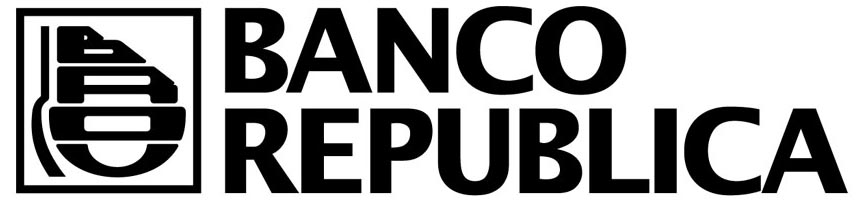 ÁREA INFRAESTRUCTURADepartamento  de  Abastecimientos  CONCURSO DE PRECIOS Nº2020/51/07612OBJETO:Servicios de limpieza integral para Sucursal San Javier VENTA de PLIEGOSVENTA de PLIEGOSLUGAR:En Suc. San Javier sito en Basilio Luvkov Localidad de San Javier Departamento de Rio NegroHASTA EL DÍA:29 de julio 2021COSTO:$1.000OBSERVACIONES:APERTURA ELECTRÓNICA EN UNA  ETAPAPara el día 20 de julio del 2021 a las 15:00 hs. está previsto, con carácter no obligatorio, la realización de una visita a las instalaciones, la que se encuentra ubicada en Sucursal San Javier, Departamento de Rio Negro, deberá coordinarse su asistencia con la Gerencia de la Sucursal).RECEPCIÓN Y APERTURA DE OFERTASRECEPCIÓN Y APERTURA DE OFERTASDÍA:30/07/2021 HORA:16:00 hs.LUGAR:La recepción y apertura de ofertas se realizará únicamente a través  del sistema SICE de ARCE.ARCHIVO PDF CON LA MEMORIAARCHIVO PDF CON LA MEMORIAEn la página web www.brou.com.uy se publicará el Pliego de Condiciones Particulares y la Memoria Descriptiva.En la página web  www.comprasestatales.gub.uy se publicarán los Pliegos de condiciones Particulares y Generales, la Memoria Descriptiva así como las eventuales consultas y/o aclaraciones que correspondan.  En la página web www.brou.com.uy se publicará el Pliego de Condiciones Particulares y la Memoria Descriptiva.En la página web  www.comprasestatales.gub.uy se publicarán los Pliegos de condiciones Particulares y Generales, la Memoria Descriptiva así como las eventuales consultas y/o aclaraciones que correspondan.  